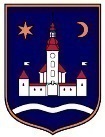 REPUBLIKA HRVATSKAZAGREBAČKA ŽUPANIJAOPĆINA POKUPSKO	Povjerenstvo za provedbu NatječajaKLASA: 112-02/20-01/02
URBROJ: 238-22-3-20-4Pokupsko, 08. svibnja 2020. godineTemeljem članka 20. Zakona o službenicima i namještenicima u lokalnoj i
područnoj (regionalnoj) samoupravi (“Narodne novine" broj 86/08, 61/11, 4/18 i 112/19) i članka 2.  Odluke o imenovanju Povjerenstva za provedbu Natječaja za prijam Višeg stručnog suradnika za EU projekte u Jedinstveni upravni odjel Općine Pokupsko od dana 29. travnja 2020. godine, KLASA: 112-02/20-01/02, URBROJ: 238-22-3-20-1, Povjerenstvo za provedbu Natječaja dana 08. svibnja, 2020. godine objavljujePOZIV NA PRETHODNU PROVJERU ZNANJA I SPOSOBNOSTI( pisano testiranje )     Pisanom testiranju mogu pristupiti sljedeći kandidati: - za radno mjesto Viši stručni suradnik za EU projekte:Andrea Martinović, Kupska 4, 10451 Pisarovina,Kristina Iljkić, Lička 23, Petrovina Turopoljska, 10410 Velika Gorica,Luka Lubina, Selska cesta 23, 10000 Zagreb, Viktorija Cvjetović, II. Bukovački obronak 3, 10000 Zagreb,Antonia Nemet, Domagojeva 20, 10000 Zagreb,Sanja Zdelar, Nikole Tesle 90, Velika Gorica.    Kandidati za radno mjesto Viši stručni suradnik za EU projekte trebaju se okupiti u Općini Pokupsko, Pokupsko 25a, u srijedu 13. svibnja 2020. godine u 08:45 sati. Testiranje će započeti u 09:00 sati nakon provjere identiteta kandidata i uvodnih napomena i trajati će 30 minuta. Na testiranje je potrebno ponijeti osobnu iskaznicu ili putovnicu.Smatra se da je kandidat, koji se navedenog dana ne odazove do 09:00 sati, bez obzira na razloge, povukao prijavu na Natječaj. Smatrat će se da je prijavu povukao i kandidat koji na pisanom testiranju remeti mir i/ili pravila ponašanja na testiranju s kojima će biti upoznat, kao i kandidat koji ne predoči osobnu iskaznicu ili putovnicu. Ne postoji mogućnost naknadnog pisanog testiranja, bez obzira na razloge koje pojedinog kandidata priječe da testiranju pristupi u naznačeno vrijeme. Ostale informacije vezane uz pisano testiranje navedene su u obavijestima koje su prethodno objavljene na web-stranici Općine Pokupsko (www.pokupsko.hr). Rezultati pisanog testiranja biti će objavljeni kandidatima usmeno nakon testiranja.  Kandidati koji ostvare najmanje 50% bodova iz svakog dijela provjere znanja i sposobnosti moći će pristupiti intervjuu. Intervju se planira provesti odmah nakon utvrđivanja rezultata pisanog testiranja.Ovaj poziv objavljuje se na web stranici Općine Pokupsko i oglasnoj ploči Općine Pokupsko. PREDSJEDNICA  POVJERENSTVA    Gordana Markuz, v.r.